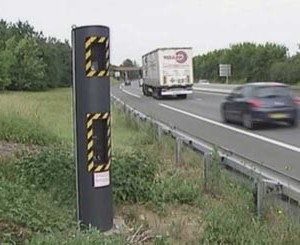 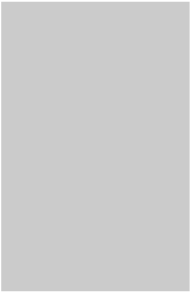 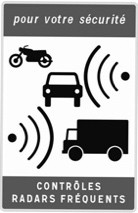 Aidez vous de la vidéo« donnees_statistiques » disponible dans votre section « MATHEMATIQUES »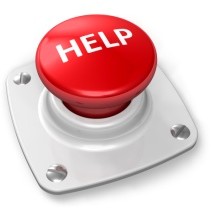 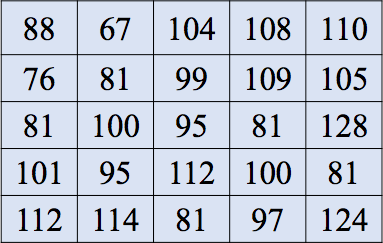 Question N°1 :Relier chaque indicateur statistique à sa définition.Valeur du caractère qui sépare une série statistique en deux groupes de même effectif.Valeur du caractère dont l’effectif est le plus grand.Valeur du caractère en dessous de laquelle on trouve 75% des valeurs d’une série statistique.Différence entre la valeur minimale et la valeur maximale.Valeur du caractère en dessous de laquelle on trouve 25% des valeurs d’une série statistique.Rapport entre la somme des valeurs d’une série et leur nombre.Question N°2 :Ces affirmations sont-elles vraies ou fausses ? Justifier votre réponse à l’aide d’un indicateur statistique.Question N°3 :Pour représenter graphiquement les quartiles d’une série statistique donnée, on utilise :Un diagramme en boîte à moustaches. Un diagramme circulaire.Un diagramme en bâtons.Question N°4 :Après avoir indiqué son nom, renseigner les indicateurs fléchés et donner leur valeur.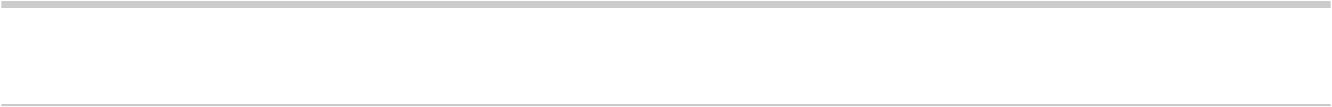 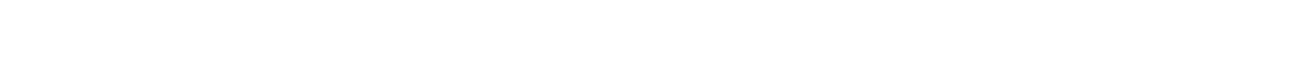 Question N°5 :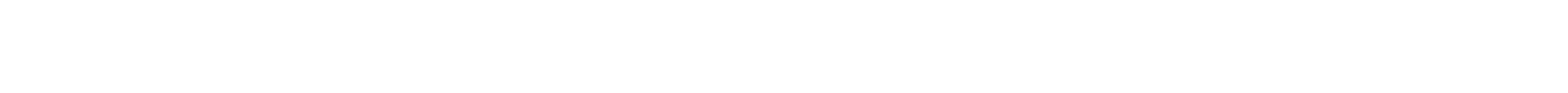 En utilisant la question précédente, pouvez vous expliquer votre point de vue sur l’efficacité de ce radar.……………………….……………………….……………………….……………………….……………………….……………………….……………………….……………………….……………………….……………………….……………………….……………………….……………………….……………………….……………………….……………………….……………………….……………………….……………………….……………………….……………………….……………………….……………………….……………………….……………………….……………………….……………………….……………………….……………………….……………………….……………………….……………………….……………………….……………………….……………………….……………………….……………………….……………………….……………………….……………………….VRAIFAUX1¾ des véhicules contrôlés ont respecté la limitation de vitesse.2De manière générale, la vitesse de ces véhicules est estimée à 98 km/h3Au moins une voiture sur quatre roulait à moins de 81 km/h4Il y a autant de véhicules qui ont été contrôlés à moins de 100 km/h qu’à plus de 100km/h1234…………………………………………………………………………………………………………………………………………………………………………………………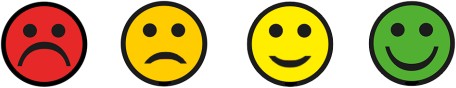 APPR.Rechercher, extraire et organiser l’information.ANA.Émettre une conjecture, une hypothèse.Proposer une méthode de résolution, un protocole expérimental.REAL.Choisir une méthode de résolution, un protocole expérimental. Exécuter une méthode de résolution, expérimenter, simuler.VAL.Contrôler la vraisemblance d’une conjecture, d’une hypothèse. Critiquer un résultat, argumenter.COMM.Rendre compte d’une démarche, d’un résultat, à l’oral ou à l’écrit./10/10/10/10